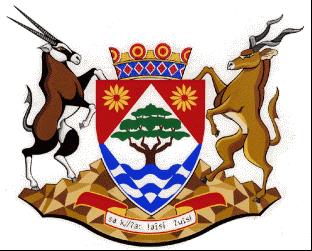 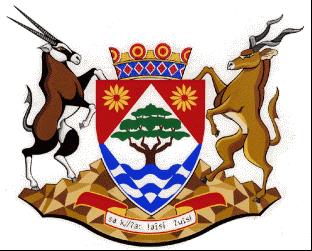 NOTICE: TENDER AWARD: NC/20/2022Tender NumberNC/20/2022DescriptionTHE APPOINTMENT OF A SERVICE PROVIDER FOR THE CONSTRUCTION OF 20 BNG HOUSES IN THE KAMIESBERG MUNICIPALITY 10 IN PAULSHOEK AND 10 IN SOEBATSFONTEINAwarded ToVENAQUE HOLDINGSAMOUNNT R4 677 855.00BBBEE LEVELLEVEL 1POINTS SCORED95EmployerDEPARTMENT OF CO-OPERATIVE GOVERNANCE, HUMAN SETTLEMENTS AND TRADITIONAL AFFAIRS OF THE NORTHERN CAPE (COGHSTA)EmployerCOGHSTAPostal AddressPRIVATE BAG X5005Town/CityKIMBERLEYCode8300Physical Address1Larry Moleko Louw BuildingPhysical Address29 CECIL SUSSMAN ROADPhysical Address48301Employer’s Agent: KAREL VISAGIECompanyCOGHSTA Postal AddressPRIVATE BAG X5005Town/CityKIMBERLEY, 8300Physical 1LARRY MOLEKO LOUWPhysical 29 CECIL SUSSMAN ROADTel: 053 807 9723Fax:(053) 831 4308E-mail:KVISAGIE@NCPG.GOV.ZA 